Схема данныхСУБД Access – реляционная база данных (relation-отношение, связь). Основа реляционной базы данных – связанные между собой таблицыДля создания связи (отношения)  между таблицами: Закрыть все обьекты в базе данныхРабота с базами данных  Схема данных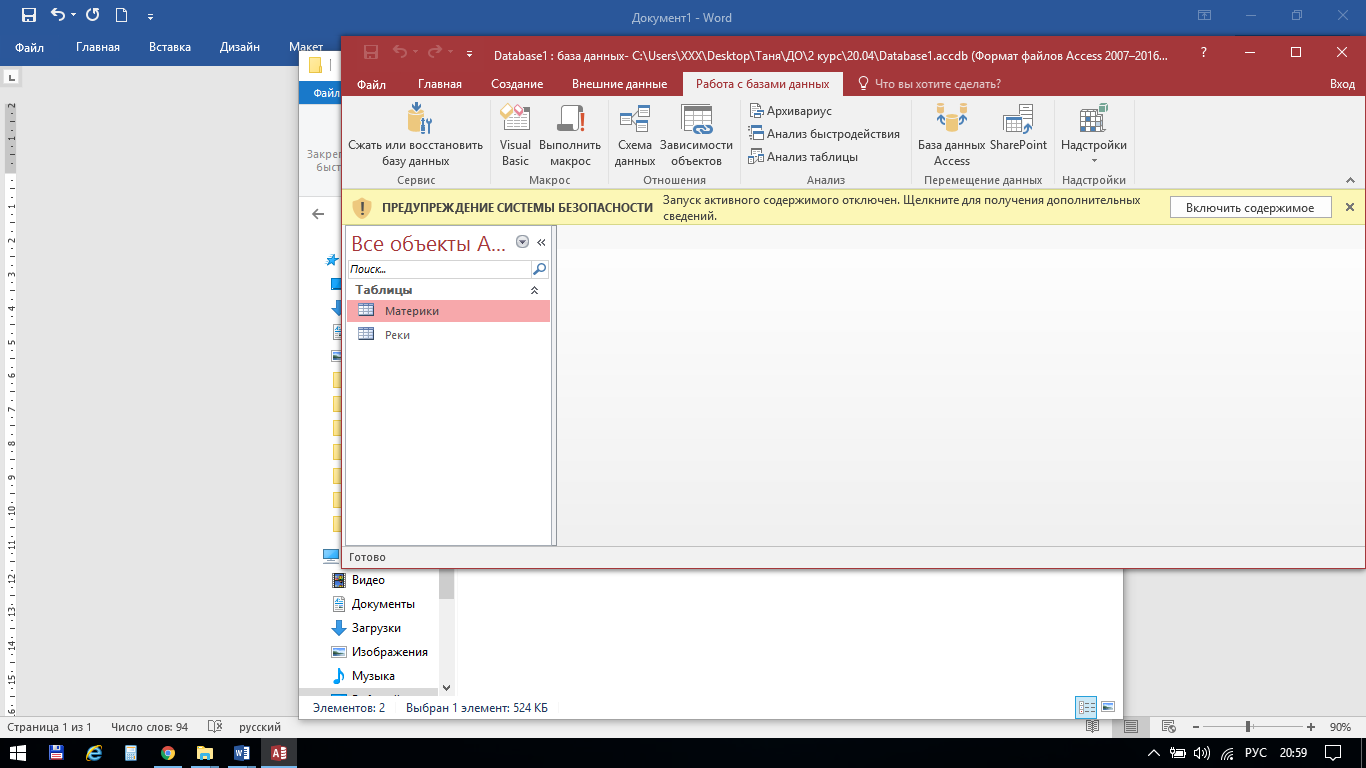 Добавить  таблицы, закрыть окно «Добавление таблицы»Определить каким полем будут связаны таблицы (обычно они одноименные) Удерживая левую кнопку мыши, «перетащить» поле из одной таблицы в другую и поставить флажок «Обеспечение целостности» и нажмите ОК: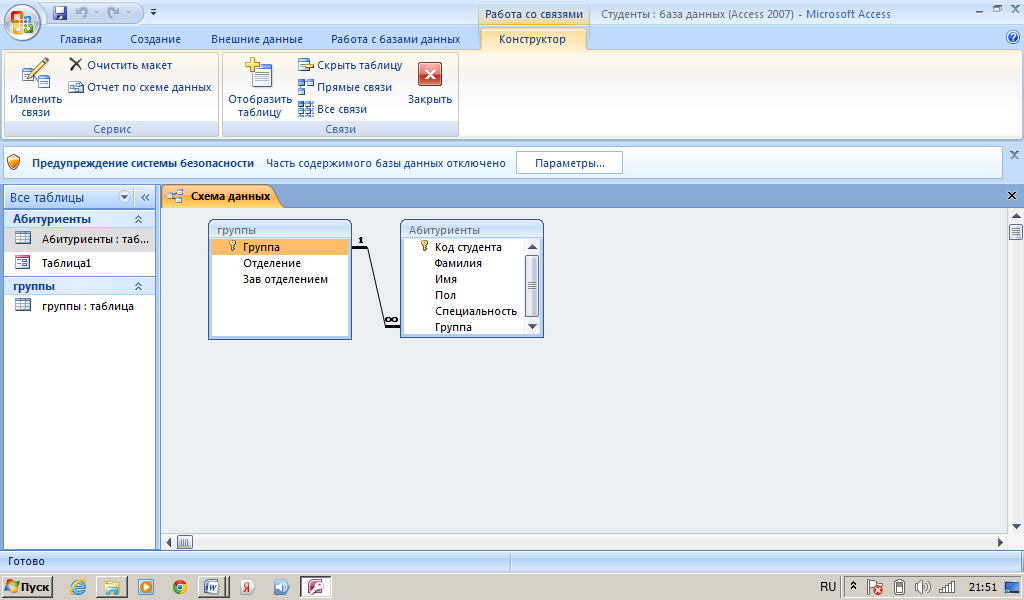 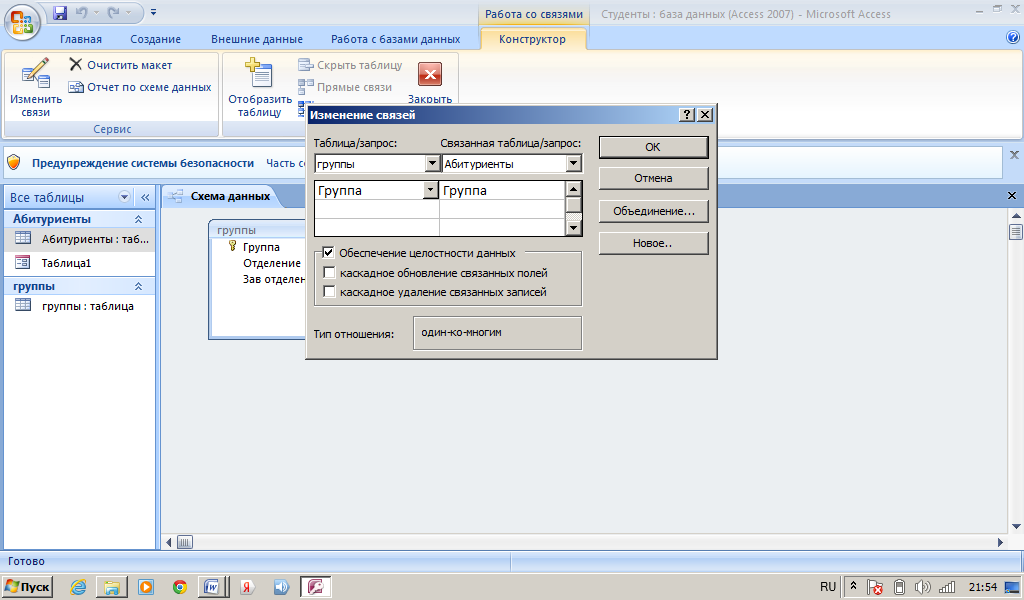 Между таблицами получается связь Типы связей (отношений)«один-ко-многим» 1-∞, т.е  в одной группе много студентов.«один-к-одному» 1-1«многие-ко=многим» ∞-∞Требования к полям связиОдинаковый тип данныхОдинаковые значенияХотя бы 1 поле ключевоеСитуации, возникающие при создании связи1 ситуация: Таблица может быть заблокирована или используется – закрыть все объекты базы данных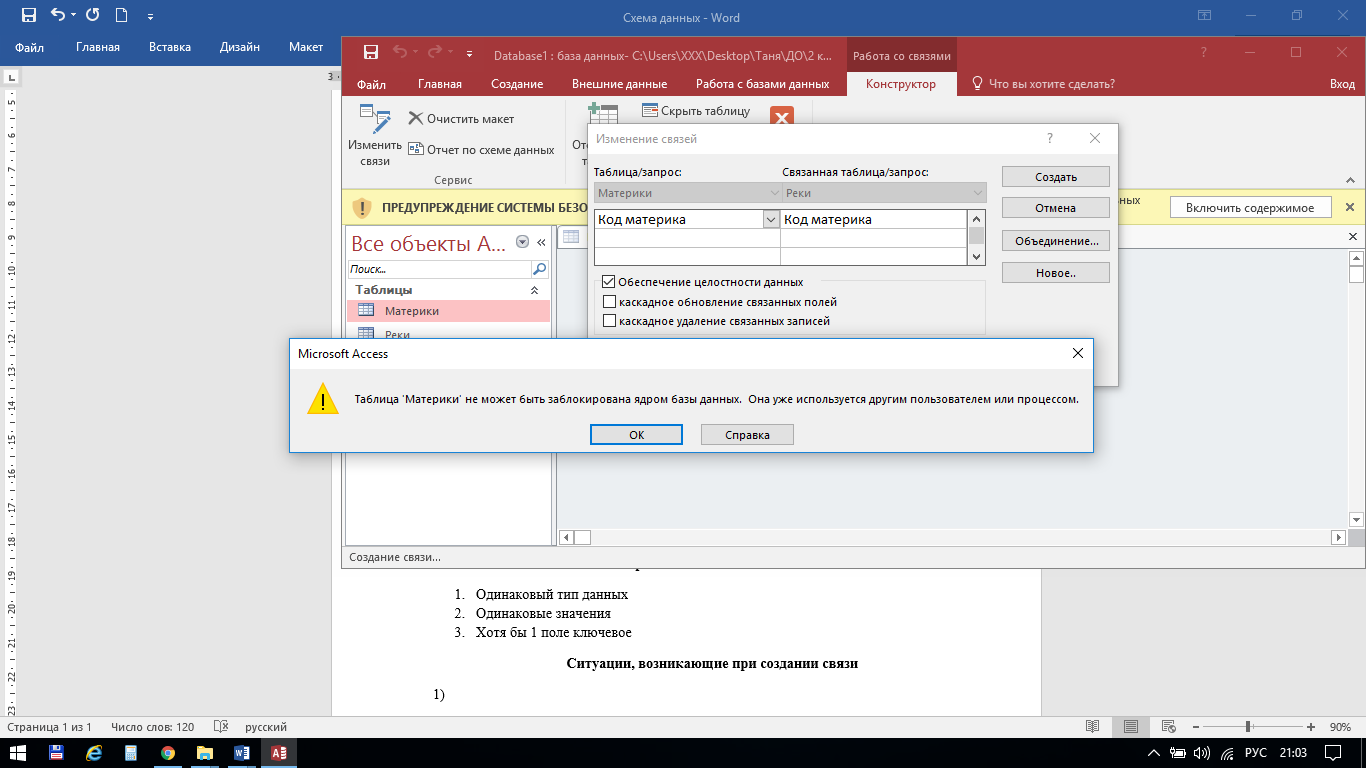 2 ситуация: нарушение условия целостности. Это означает, что в поле связи разные данные. Открыть таблицы и проверить в поле связи данные на соответствие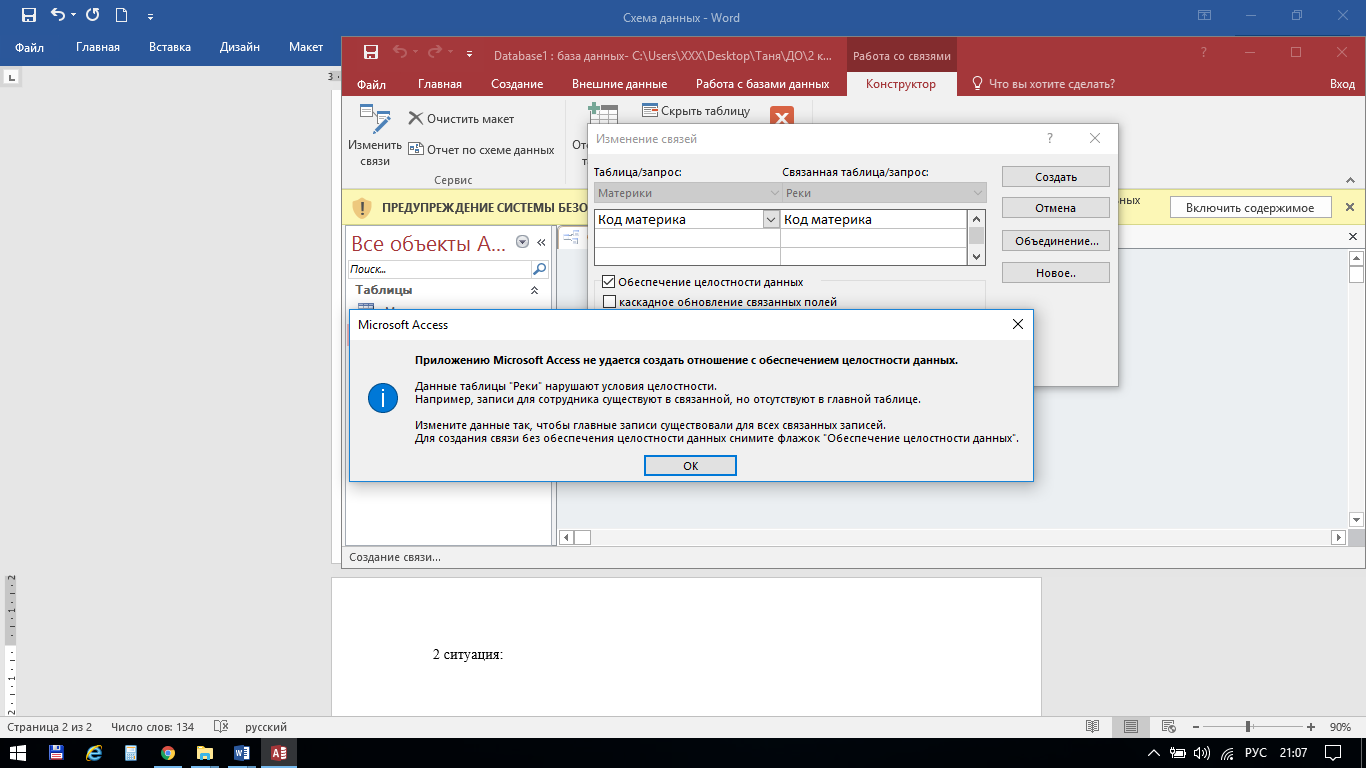 3 ситуация: Отношение должно быть задано для одинакового количества полей с одинаковыми типами данных. Это означает, что у полей связи разные типы – проверить в конструкторе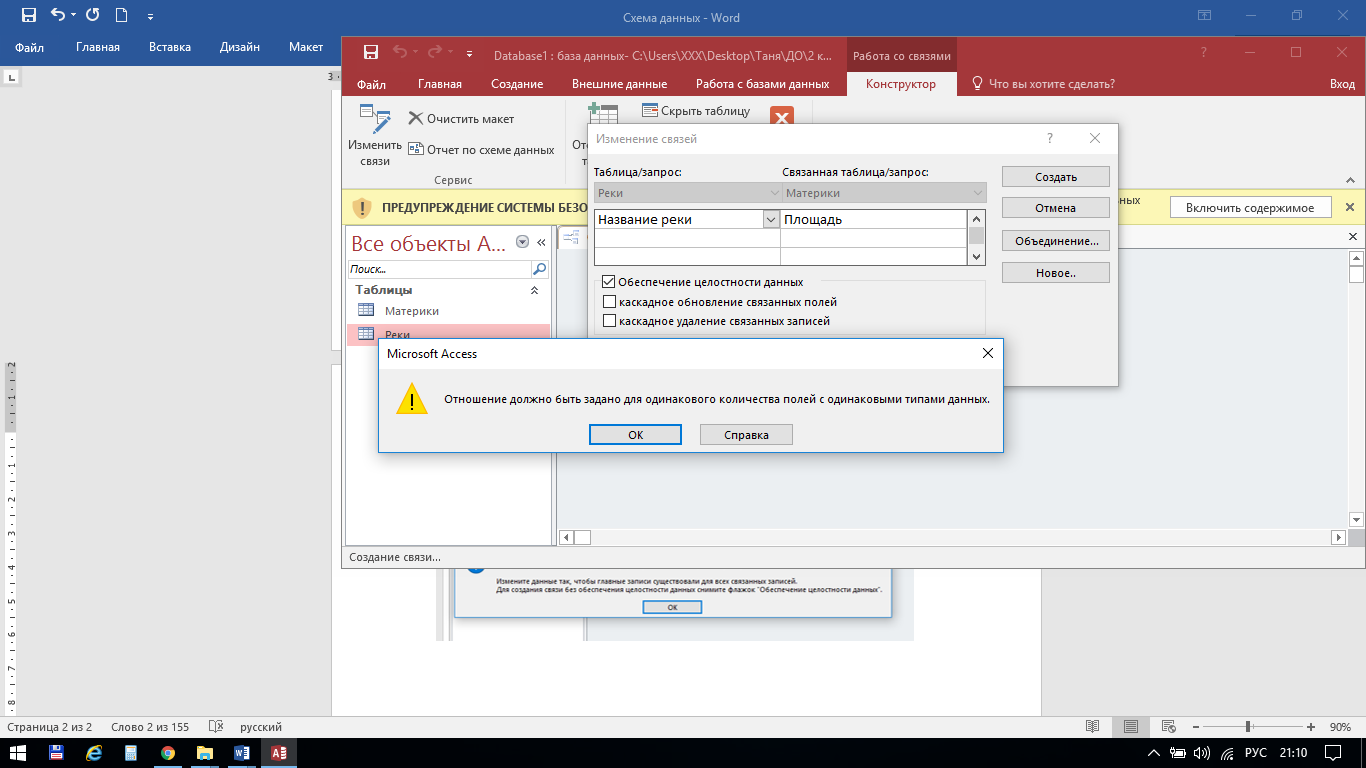 